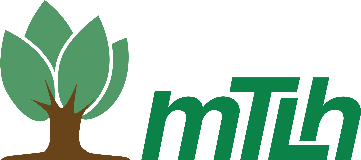 Kuvauslupa Olemme tänään sopineet alla mainituista oikeuksista, jotka luovutan Maaseudun Terveys- ja Lomahuolto ry:lle Tuotannon nimi: Maaseudun Terveys- ja Lomahuolto ry:n valokuvaus tuetulla lomallaLomakohde ja lomajakson ajankohta: _____________________________Sopimusehdot Tällä sopimuksella hyväksyn ja vahvistan, että valokuvia voidaan käyttää ilman erillistä korvausta edellä mainitun järjestön ja lomakeskuksen toiminnassa, mainonnassa ja muussa viestinnässä rajoituksetta, missä tahansa muodossa ilman maantieteellistä rajoitusta. Luovutan kaikki oikeudet taltioituun aineistoon ja annan suostumukseni minusta tallennetun aineiston käyttöön Maaseudun Terveys- ja Lomahuolto ry:ssä. Tässä sopimuksessa vakuutan, että olen täysi-ikäinen (18 vuotta täyttänyt) ja että minulla on laillinen oikeus hyväksyä tämän sopimuksen ehdot. Olen lukenut ja ymmärtänyt yllä olevan tekstin. Alaikäisen puolesta sopimuksen allekirjoittaa hänen huoltajansa.KuvattavaNimi:___________________________________  Allekirjoitus:_____________________________Päivämäärä:  ______/_______/___________Huoltaja Mikäli kuvattava on alaikäinen, huoltaja täyttää ja samalla hyväksyy kaikki tässä sopimuksessa sovitut ehdot. Nimi:___________________________________  Allekirjoitus:_____________________________ Päivämäärä:  ______/_______/___________